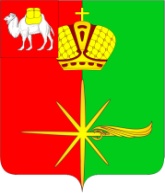  Челябинская область                СОВЕТ ДЕПУТАТОВКАРТАЛИНСКОГО ГОРОДСКОГО ПОСЕЛЕНИЯРЕШЕНИЕ от 24 августа 2020 года № 41О внесении изменений и дополнений в Устав Карталинского городского поселенияСовет депутатов Карталинского городского поселения третьего созыва РЕШАЕТ:1. Внести в Устав Карталинского городского поселения следующие изменения и дополнения:В статье 6:подпункт 3 пункта 3 изложить в следующей редакции:«3) по инициативе Совета депутатов поселения и главы местной администрации, выдвинутой ими совместно.»;В статье 10:в пункте 4 слова: «администрации Карталинского муниципального района» заменить словами «администрации городского поселения.»;В статье 17:в пункте 1 подпункт 3 изложить в следующей редакции:«3) администрация Карталинского городского поселения (далее - администрация) - исполнительно - распорядительный орган Карталинского городского поселения;»;В статье 19:пункт 2 изложить в следующей редакции:«2. Совет депутатов Карталинского городского поселения заслушивает ежегодные отчеты Главы Карталинского городского поселения о результатах его деятельности и деятельности администрации поселения, в том числе о решении вопросов, поставленных Советом депутатов.»;в пункте 3 подпункт 2 изложить в следующей редакции:«2) избрание председателя Совета депутатов;»;5) Статью 19.1 исключить;В статье 21: дополнить пунктом 5 следующего содержания:«5. В случае временного отсутствия главы городского поселения или досрочного прекращения им своих полномочий, решения Совета депутатов подписываются председателем Совета депутатов.»;дополнить пунктом 7 следующего содержания:«7. Для официального размещения муниципальных правовых актов и соглашений также используется портал Минюста России «Нормативные правовые акты в Российской Федерации» (http://pravo-minjust.ru, http://право-минюст.рф, регистрация в качестве сетевого издания: Эл № ФС-72471 от 05.03.2018). В случае размещения полного текста муниципального правового акта на указанном портале объемные графические и табличные приложения к нему в печатном издании могут не приводиться.»;В статье 22:1. Наименование статьи изложить в следующей редакции:«Статья 22. Председатель и заместитель председателя Совета депутатов»;2. пункт 1 изложить в следующей редакции:«1. Организацию деятельности Совета депутатов Карталинского городского поселения осуществляет председатель Совета депутатов Карталинского городского поселения. Председатель Совета депутатов избирается из числа депутатов Совета депутатов. Решение об избрании председателя Совета депутатов  принимается большинством голосов от установленной численности депутатов Совета депутатов открытым голосованием в порядке, установленном регламентом Совета депутатов. Председатель Совета депутатов исполняет свои полномочия на непостоянной основе.»;дополнить пунктом 1.1. следующего содержания:«1.1. Председатель Совета депутатов Карталинского городского поселения вступает в должность на десятый день после даты официального опубликования решения Совета депутатов Карталинского городского поселения об избрании председателя Совета депутатов Карталинского городского поселения».;4. в пункте 2 абзац первый изложить в следующей редакции:«2. Председатель Совета депутатов:»;5. в пункте 2 подпункт 9 изложить в следующей редакции:«9) распределяет обязанности между председателем Совета депутатов и заместителем председателя Совета депутатов;»;6. в пункте 2 подпункт 15.1 исключить;7. в подпункте 1 пункта 4 слова «главой Карталинского городского поселения, исполняющим полномочия председателя Совета депутатов Карталинского городского поселения, и заместителем председателя» заменить словами «председателем и заместителем председателя»;8. в подпункте 2 пункта 4 слова «главы Карталинского городского поселения» заменить «председателя Совета депутатов»;9. в пункте 4 подпункт 3 изложить в следующей редакции:«3) в отсутствии председателя Совета депутатов или в случае досрочного прекращения его полномочий исполняет его обязанности;»;Статью 26 изложить в следующей редакции:«Статья 26. Гарантии для депутата Совета депутатов1. Депутату Совета депутатов, осуществляющему полномочия на постоянной основе, гарантируется:1) ежемесячное денежное содержание, состоящее из ежемесячного денежного вознаграждения и дополнительных выплат, за счет средств местного бюджета, в порядке и размерах установленных решением Совета депутатов;2) ежегодный оплачиваемый отпуск продолжительностью 40 календарных дней.»; 9) Статью 28 изложить в следующей редакции:	«Статья 28. Глава поселения1. Глава Карталинского городского поселения является высшим должностным лицом поселения и наделяется настоящим Уставом в соответствии с федеральным законом собственными полномочиями по решению вопросов местного значения.2. Глава поселения избирается Советом депутатов Карталинского городского поселения из числа кандидатов, представленных конкурсной комиссией по результатам конкурса сроком на 5 лет, и возглавляет местную администрацию. 3. Глава Карталинского городского поселения вступает в должность на десятый день после даты официального опубликования решения Совета депутатов Карталинского городского поселения об избрании Главы Карталинского городского поселения и вручения ему удостоверения об избрании.4. Глава  поселения осуществляет полномочия на постоянной основе.5. Статус главы поселения и ограничения, связанные с его статусом, определяются федеральным законом.6. Глава поселения подконтролен и подотчетен населению и Совету депутатов. Глава поселения отчитывается перед избирателями о своей деятельности не реже двух раз в год, во время встреч с ними, через средства массовой информации, а также использует другие формы отчета. 7. Глава поселения должен соблюдать ограничения, запреты,  исполнять обязанности, которые установлены Федеральным законом от 25 декабря 2008 года № 273-ФЗ «О противодействии коррупции» и другими федеральными законами. Полномочия Главы поселения прекращаются досрочно в случае несоблюдения ограничений, запретов, неисполнения обязанностей, установленных Федеральным законом от 25 декабря 2008 года №273-ФЗ «О противодействии коррупции», Федеральным законом от 03 декабря 2012 года №230-ФЗ «О контроле за соответствием расходов лиц, замещающих государственные должности, и иных лиц их доходам», Федеральным законом от 07 мая 2013 года №79-ФЗ «О запрете отдельным категориям лиц открывать и иметь счета (вклады), хранить наличные денежные средства и ценности в иностранных банках, расположенных за пределами территории Российской Федерации, владеть и (или) пользоваться иностранными финансовыми инструментами, если иное не предусмотрено Федеральным законом от 6 октября 2003 года №131-ФЗ «Об общих принципах организации местного самоуправления в Российской Федерации».»; 	10) В статье 29:	1. в пункте 1 подпункт 3 изложить в следующей редакции:	«3) издает в пределах своих полномочий правовые акты администрации поселения;»;дополнить пунктом 2.1 следующего содержания:«2.1. Глава поселения осуществляет полномочия на постоянной основе, обеспечивает осуществление органами местного самоуправления полномочий по решению вопросов местного значения и отдельных государственных полномочий, переданных органам местного самоуправления Федеральными законами и законами Челябинской области.»;	3. в пункте 3 абзац первый изложить в следующей редакции:	«3. Глава поселения, возглавляя и организуя работу администрации поселения, выполняет следующие полномочия:»;	4. пункт 3 дополнить подпунктами 13, 14, 15, 16 следующего содержания: 13) от имени администрации поселения приобретает и осуществляет имущественные и иные права и обязанности, выступает в суде без доверенности;14) обеспечивает на территории поселения исполнение федеральных законов и иных нормативных правовых актов Российской Федерации, законов и иных нормативных правовых актов Челябинской области, правовых актов органов местного самоуправления;15) вносит для утверждения Советом депутатов стратегию социально-экономического развития поселения;16) вносит на рассмотрение Совета депутатов проекты правовых актов по вопросам местного значения, принятие которых входит в компетенцию Совета депутатов.»;	5. в пункте 3 подпункт 4 изложить в следующей редакции:	«4) ежегодно представляет Совету депутатов отчет о своей  деятельности и деятельности администрации поселения;»;	6. в пункте 3 подпункт 5 изложить в следующей редакции: 	«5) разрабатывает структуру администрации  поселения и вносит её на утверждение Совета депутатов;»;	7. в пункте 3 подпункт 6 изложить в следующей редакции:	«6) руководит администрацией поселения, в том числе: устанавливает штаты администрации в пределах расходов, предусмотренных в бюджете поселения, организует работу с кадрами, их аттестацию и повышение квалификации, заключает трудовые договоры и осуществляет увольнение работников администрации, применяет к ним меры поощрения, привлекает к дисциплинарной и материальной ответственности;»;8. в пункте 3 подпункт 11.2 – исключить;9. пункт 3 дополнить подпунктом 11.3 следующего содержания:«11.3) открывает и закрывает счета в банках, распоряжается средствами администрации поселения, подписывает финансовые документы;»;	10. дополнить пунктом 4.1. следующего содержания:	«4.1. Полномочия главы поселения, за исключением полномочий, предусмотренных подпунктом 2 пункта 1 настоящей статьи, а также полномочий по отклонению нормативных правовых актов, принятых Советом депутатов, в период временного отсутствия главы поселения или досрочного прекращения его полномочий, исполняет заместитель главы поселения.	В период временного отсутствия Главы поселения или досрочного прекращения его полномочий, решения Совета депутатов подписываются в порядке, установленном пунктом 5 статьи 21 настоящего Устава.»;11) В статье 30:1. пункт 1 изложить в следующей редакции:«1. Исполняя полномочия главы администрации поселения, глава поселения в пределах своих полномочий, установленных федеральными законами, законами Челябинской области, настоящим Уставом, решениями Совета депутатов, издает постановления администрации поселения по вопросам местного значения и вопросам, связанным с осуществлением отдельных государственных полномочий, переданных органам местного самоуправления федеральными законами и законами Челябинской области, а также распоряжения администрации поселения по вопросам организации работы администрации.»;2.пункт 2 дополнить абзацем:«Для официального размещения постановлений, изданных в пределах полномочий Главы поселения, также используется портал Минюста России «Нормативные правовые акты в Российской Федерации» (http://pravo-minjust.ru, http://право-минюст.рф, регистрация в качестве сетевого издания: Эл № ФС-72471 от 05.03.2018). В случае размещения полного текста муниципального правового акта на указанном портале объемные графические и табличные приложения к нему в печатном издании могут не приводиться.»;12) В статье 31:1. пункт 3 изложить в следующей редакции:«3. В случае досрочного прекращения полномочий Главы поселения,  досрочное избрание Главы поселения проводятся в сроки, установленные федеральным законом.»;2. пункт 4 изложить в следующей редакции:«4. В случае досрочного прекращения полномочий главы поселения либо применения к нему по решению суда мер процессуального принуждения в виде заключения под стражу или временного отстранения от должности его полномочия временно исполняет должностное лицо местного самоуправления определяемое в соответствии с решением Совета депутатов поселения.»;13) Статью 33 изложить в следующей редакции:«Статья 33. Администрация поселения1. Администрация поселения является исполнительно-распорядительным органом  поселения, наделенным полномочиями по решению вопросов местного значения и полномочиями по осуществлению отдельных государственных полномочий, переданных органам местного самоуправления поселения федеральными законами и законами Челябинской области. 2. Администрация поселения является муниципальным казенным учреждением, образуемым для осуществления управленческих функций, и подлежит государственной регистрации в качестве юридического лица в соответствии с федеральным законом. 3. Администрация поселения возглавляется главой поселения, являющимся  главой администрации поселения.4. Структура администрации поселения утверждается Советом депутатов по представлению главы администрации поселения.5. Администрация поселения осуществляет свою деятельность в соответствии с федеральным законодательством, законодательством Челябинской области, настоящим Уставом, решениями Совета депутатов и муниципальными правовыми актами администрации поселения.6. Администрация поселения как юридическое лицо действует на основании общих для организаций данного вида положений федерального закона в соответствии с Гражданским кодексом Российской Федерации применительно к казенным учреждениям. 7. Финансовое обеспечение деятельности Администрации поселения осуществляется исключительно за счет собственных доходов бюджета поселения.»;14)  В статье 39: 1. пункт 3 изложить в следующей редакции:«3. От имени поселения права собственника в отношении имущества, находящегося в муниципальной собственности поселения, осуществляет администрация на основании федеральных законов и принимаемых в соответствии с ними решений Совета депутатов.Поселение может создавать муниципальные предприятия и учреждения, участвовать в создании хозяйственных обществ, в том числе межмуниципальных, необходимых для осуществления полномочий по решению вопросов местного значения. Функции и полномочия учредителя в отношении муниципальных предприятий и учреждений осуществляет администрация поселения.Отчеты о деятельности муниципальных предприятия и учреждения заслушиваются не реже одного раза в год на заседании Совета депутатов и не реже одного раза в квартал администрацией. Администрация от имени муниципального образования субсидиарно отвечает по обязательствам муниципальных казенных учреждений, и обеспечивают их исполнение в порядке, установленном федеральным законом.»;15) В статье 40:1. в пункте 3 абзац второй изложить в следующей редакции:«Администрация поселения осуществляет полномочия по формированию, исполнению и (или) контролю за исполнением бюджета.»;16) В статье 46:1. пункт 9 изложить в следующей редакции:«9. Решение  Совета депутатов Карталинского городского поселения об удалении Главы  Карталинского городского поселения в отставку подписывается председателем Совета депутатов Карталинского городского поселения.».2. Настоящее решение подлежит официальному опубликованию в периодическом печатном издании, определяемом в соответствии с действующим законодательством, после его государственной регистрации в территориальном органе уполномоченного федерального органа исполнительной власти в сфере регистрации уставов муниципальных образований.3. Настоящее решение вступает в силу и применяется в соответствии с действующим законодательством.Председатель Совета депутатовКарталинского городского поселения                                  	   Е.В.ПротасоваГлава Карталинского городского поселения						              С.В.Марковский